Latvijas Krosmintona federācija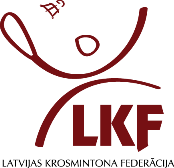 Reģ.Nr. 40008208964Bātas 3A-18, Rīga, LV-1058www.krosmintona-fed.lvSACENSĪBU REZULTĀTI:Kontaktinformācija:Mārtiņš Žogots, Latvijas Krosmintona federācijas prezidentsM. tel.: 29822554, e-pasts: martins_zogots@inbox.lvLatvijas Krosmintona federācijas:mājaslapa: www.krosmintona-fed.lvFacebook konts: www.facebook.com/KrosmintonsLVTwitter konts: www.twitter.com/KrosmintonsLVOPEN kategorija1 – Andrejs Krūmiņš (BK SMASH, Jēkabpils)2 – Mārtiņš Žogots 3 – Agnese Logoša / Matīss CinātsSievietes1 – Santa Paegle (STK Zaļā Pēda, Brenguļi)2 – Agnese Logoša3 – Ingūna AldiņaVīrieši O401 – Uldis Dzirkalis (Jēkabpils)2 – Dainis Lauva3 – Uldis LazdiņšJaunieši U181 – Artis Lauva (BK SMASH, Jēkabpils)2 – Matīss Cināts3 – Artūrs DzirkalisJaunieši U141 – Artūrs Dzirkalis (KK Krosmintons.lv, Jēkabpils)2 – Rovilds Deduškēvičs3 – Lauris Ģirts LācisJaunietes U141 – Laura Luīze Kiļupe (STK Zaļā Pēda, Brenguļi)2 – Mareta Jurgensone3 – Krista MinovaBērni U121 – Rihards Barkovs (KK Krosmintons.lv, Rīga)2 – Markuss Tālums3 – Gints VīksniņšAmatieri1 – Niklāvs Vingris (Koknese)2 – Edgars Zutis3 – Karīna Zujeva / Liene Birkāne